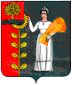 ПОСТАНОВЛЕНИЕАдминистрации сельского поселенияНовочеркутинский сельсоветДобринского муниципального района Липецкой областиРоссийской Федерации 18.01.2021                              с.Новочеркутино                                  № 1О запрете купания на водоемах на территории  сельского поселения Новочеркутинский сельсовет  Добринского муниципального района  Липецкой области в период  праздника "Крещение Господне"В целях недопущения и предотвращения несчастных случаев жителей и гостей сельского поселения Новочеркутинский сельсовет Добринского муниципального района Липецкой области, руководствуясь Уставом сельского поселения Новочеркутинский сельсовет, администрация сельского поселения Новочеркутинский сельсоветПОСТАНОВЛЯЕТ:1.Запретить купания на водоемах р.Плавица, р.Пловутка на территории сельского поселения Новочеркутинский сельсовет в период празднования "Крещения Господня" 18.01.2021г. и 19.01.2021г.2. Специалисту 1 разряда администрации сельского поселения Новочеркутинский сельсовет Копцевой Н.В. довести информацию до населения через объявления, разместить настоящее постановление на официальном сайте сельского поселения Новочеркутинский сельсовет.2.1. Установить аншлаги о запрете купания.3. Контроль по исполнению настоящего постановления оставляю за собой.Глава администрации сельского поселения Новочеркутинский сельсовет                                                 Е.Е.Зюзина